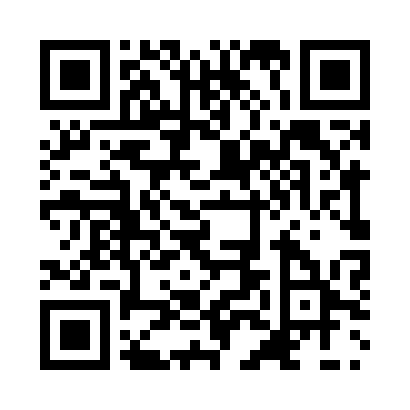 Prayer times for Gharsa, BangladeshWed 1 May 2024 - Fri 31 May 2024High Latitude Method: NonePrayer Calculation Method: University of Islamic SciencesAsar Calculation Method: ShafiPrayer times provided by https://www.salahtimes.comDateDayFajrSunriseDhuhrAsrMaghribIsha1Wed4:095:3012:023:306:357:572Thu4:085:2912:023:306:367:583Fri4:075:2912:023:306:367:584Sat4:065:2812:023:296:377:595Sun4:055:2712:023:296:378:006Mon4:045:2712:023:296:388:007Tue4:035:2612:023:296:388:018Wed4:025:2512:023:286:398:029Thu4:025:2512:023:286:398:0210Fri4:015:2412:023:286:408:0311Sat4:005:2412:023:286:408:0412Sun3:595:2312:023:286:418:0513Mon3:595:2312:023:276:418:0514Tue3:585:2212:023:276:428:0615Wed3:575:2212:023:276:428:0716Thu3:565:2112:023:276:438:0717Fri3:565:2112:023:276:438:0818Sat3:555:2012:023:276:448:0919Sun3:555:2012:023:276:448:1020Mon3:545:1912:023:266:458:1021Tue3:535:1912:023:266:458:1122Wed3:535:1912:023:266:468:1223Thu3:525:1812:023:266:468:1224Fri3:525:1812:023:266:478:1325Sat3:515:1812:023:266:478:1426Sun3:515:1712:023:266:488:1427Mon3:515:1712:033:266:488:1528Tue3:505:1712:033:266:498:1629Wed3:505:1712:033:266:498:1630Thu3:495:1712:033:266:508:1731Fri3:495:1612:033:266:508:17